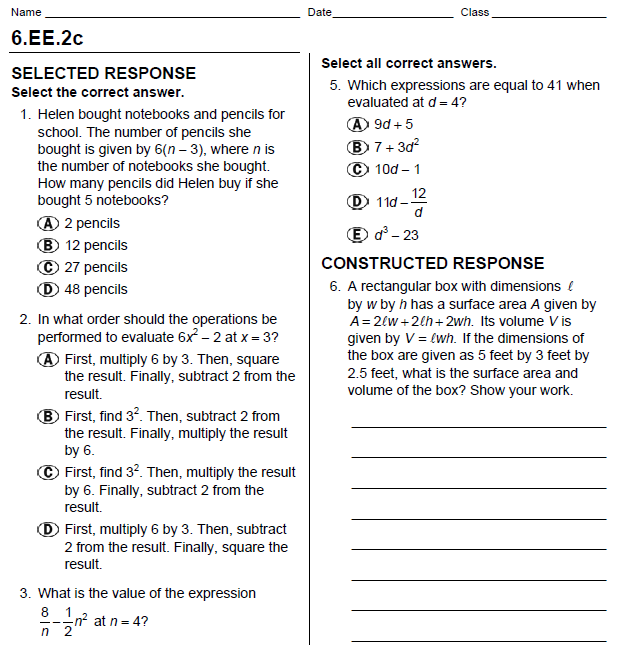 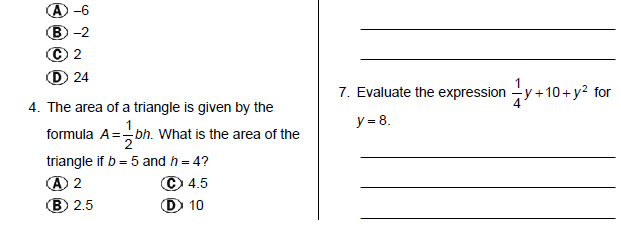 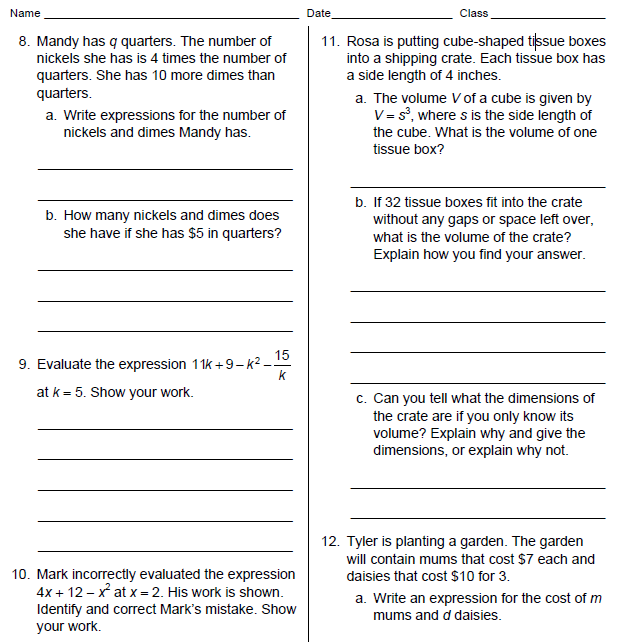 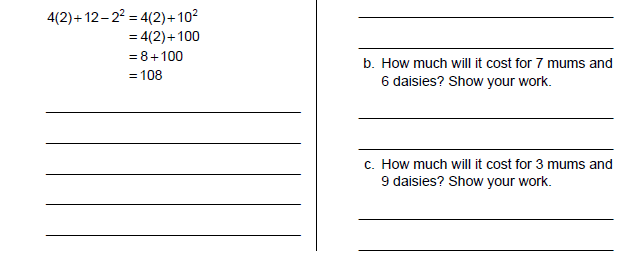 Answer Key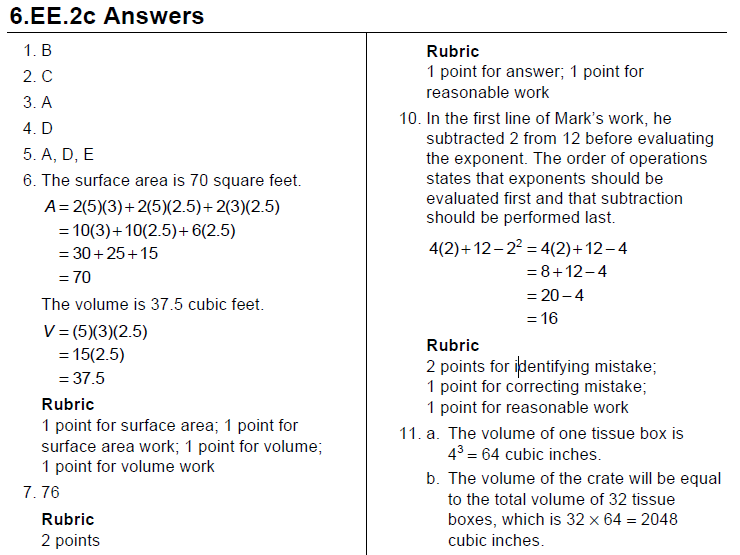 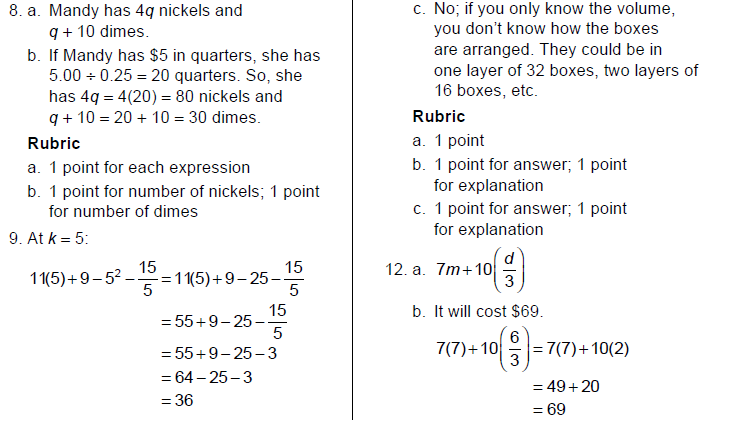 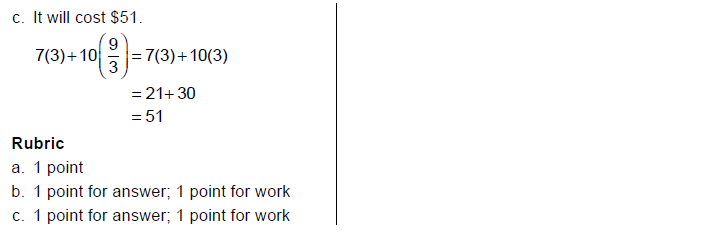 